Çekim yerine konulan steril tamponu en az 30 dakika sıkıca bastırarak yerinde tutunuz. Bu tamponu attıktan sonra doktorunuz önermedikçe kesinlikle ikinci bir tampon yerleştirmeyiniz!Operasyonu izleyen ilk 24 saat ağzınızı su ile çalkalamayınız kesinlikle ve kesinlikle 3 gün boyunca tükürmekten kaçınınız zira tükürdükçe kanama, enfeksiyon ve ağrı olasılığınız artar. Diş çekimini izleyen 24 saat içerisinde normal ağız bakım uygulamalarınıza devam ediniz, eğer size ağız gargarası reçete edildiyse gargarayı operasyondan 1 gün sonra başlamak üzere yapınız ve gargarayı ağzınızdan tükürme hareketi yapmadan boşaltınız. Gargara reçete edilmediyse ve tansiyon probleminiz yoksa ılık tuzlu su ile gargara yapabilirsiniz (kaynamış dinlenmiş bir çay bardağı suya iki çay kaşığı tuz karıştırarak hazırlayabilirsiniz).Çekim bölgesini diliniz ya da herhangi bir aletle kurcalamayınız. Çekim bölgesindeki kemik yapıyı diş parçası zannedebilirsiniz endişe etmeyiniz. Zamanla o bölgenin üzeri dişetiniz ile örtülecektir.İşlem sonrası uyuşukluk hissi geçinceye kadar herhangi bir şey yemeyiniz. (en az 2.5 saat)Sıcak gıdalar tüketmeyiniz ve sıcak ortamda bulunmayınız. *operasyon sonrası ilk 3 gün sıvı, çiğneme gerektirmeyen yumuşak, tanesiz, soğuğa yakın ılık veya soğuk gıdalar alınız. Örneğin; yoğurt, dondurma, ılık tanesiz çorbalar.Operasyonu izleyen ilk 3 gün içerisinde sigara içmeyiniz. Alkol ve kola benzeri asitli içecekler tüketmeyiniz.Sızıntı şeklinde kanamanız olabilir. Bu kanama 6-24 saat arasında bir süre devam edebilir. Bu durumda panik yapmayın. Eğer kanamanız giderek artıyorsa ve durmuyorsa ilk önce tekrar 30 dakika daha steril gazlı bez ısırınız, daha da devam ediyorsa doktora başvurunuz.Ağrınız olabilir özellikle uyuşukluk geçerken ağrı en yüksek düzeye ulaşır. Bu normal bir durum olup uyuşukluk geçmeden önce eğer doktorunuz önerdiyse reçete edilen ağrı kesiciyi almalısınız.Size operasyondan önce veya sonra antibiyotik yazılmış ise normalde almanız gereken saatlerde ilaç bitinceye kadar kullanmaya devam ediniz. Antibiyotiği alacağınız saatleri kesinlikle geçirmeyiniz. Geçirdiğiniz takdirde bakteriler antibiyotiğe karşı direnç kazanacaktır. Bu da toplum sağlığını olumsuz yönde etkilemektedir. Şayet antibiyotik yeni yazılmış ise 40 dakika içinde antibiyotiğe başlayınız. Aynı şekilde ağrı kesiciyi de ilk 40 dakika sonra başlayabilirsiniz. Ancak daha sonraki zamanlarda ağrınız yoksa ağrı kesiciyi ihtiyaç duyduğunuz zaman kullanabilirsiniz. Ancak ihtiyaç duymuyor iseniz kullanmanıza gerek yoktur.Diş çekiminin cerrahi yaklaşım ile yapılması ve uzun sürmesi halinde 48 saat içinde giderek artan şişlik olabilir. Ve bu şişlik yumruğunuz büyüklüğünde olabilir, bu durum normaldir.Diş çekiminin cerrahi yaklaşım ile yapılması ve uzun sürmesi halinde ağız açmada kısıtlılığınız olabilir. Bu durum birkaç günden birkaç haftaya uzayabilir. Doktorunuza başvurarak önerilerini uygulayınız.Diş çekiminin cerrahi yaklaşım ile yapılması ve uzun sürmesi halinde diş çekimini takiben ilk 10-15 saat 5 dakikalık aralıklarla 10 dakika süreyle buz ya da soğuk kompresi uygulayınız. Ancak 20 saatten sonra kesinlikle buz uygulamayınız.Çekim yapıldığı gün mümkünse başınızın altına yüksek bir yastık koyup yatarak dinleniniz.Çekimi izleyen günlerde doktorunuzun kontrol için verdiği randevu gününde mutlaka geliniz.Eğer dikiş atıldıysa ve dikiş alma randevusu almadıysanız; dikişler 1 hafta sonra sabah 08.30 ‘da cerrahi müdahale kliniğinde alınacaktır. Doktorunuzun önerdiği günde kontrolünüz ve dikişlerinizin alınması için mutlaka geliniz. Dikişlerin ağzınızda bulunduğu süre içerisinde dilinizi o bölgeye götürmemeye dikkat ediniz. İlgili dokuları zedelemeyiniz. Ancak operasyondan bir gün sonra dikiş olan bölgeyi nazikçe temizleyiniz. O bölgede gıda birikmesine izin vermeyiniz.Operasyon sonrası reçete yazılmışsa, ilaçlarınızı doktorunuzun önerdiği şekilde ve saatinde almaya dikkat ediniz.Apikal rezeksiyon (kök ucu rezeksiyonu) yapılan hastalar için ilave önerilerKök ucu rezeksiyonu yapılan dişiniz ile yaklaşık 6 ay boyunca bir şeyler ısırmaya çalışmayınız.Dudağınızı açıp dikişlerinize bakmaya çalışmayınız.İlgili bölgede günler ya da haftalar sürebilen his kaybı söz konusu olabilmektedir. 1. Ve 6. Aylarda kontrol amaçlı olarak tekrar doktorunuza başvurunuz.GEÇMİŞ OLSUN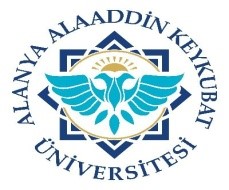 Alanya Alaaddin Keykubat Üniversitesi Diş Hekimliği Fakültesi Uygulama ve Araştırma Merkezi Ağız Diş ve Çene Cerrahisi Anabilim Dalı Diş Çekimi veya Operasyon Sonrası Hasta Bilgilendirme MetniDoküman NoSHB.FR.08Alanya Alaaddin Keykubat Üniversitesi Diş Hekimliği Fakültesi Uygulama ve Araştırma Merkezi Ağız Diş ve Çene Cerrahisi Anabilim Dalı Diş Çekimi veya Operasyon Sonrası Hasta Bilgilendirme MetniYayın Tarihi01.11.2023Alanya Alaaddin Keykubat Üniversitesi Diş Hekimliği Fakültesi Uygulama ve Araştırma Merkezi Ağız Diş ve Çene Cerrahisi Anabilim Dalı Diş Çekimi veya Operasyon Sonrası Hasta Bilgilendirme MetniRevizyon Tarihi-Alanya Alaaddin Keykubat Üniversitesi Diş Hekimliği Fakültesi Uygulama ve Araştırma Merkezi Ağız Diş ve Çene Cerrahisi Anabilim Dalı Diş Çekimi veya Operasyon Sonrası Hasta Bilgilendirme MetniRevizyon No0Alanya Alaaddin Keykubat Üniversitesi Diş Hekimliği Fakültesi Uygulama ve Araştırma Merkezi Ağız Diş ve Çene Cerrahisi Anabilim Dalı Diş Çekimi veya Operasyon Sonrası Hasta Bilgilendirme MetniSayfa No1/2Alanya Alaaddin Keykubat Üniversitesi Diş Hekimliği Fakültesi Uygulama ve Araştırma Merkezi Ağız Diş ve Çene Cerrahisi Anabilim Dalı Diş Çekimi veya Operasyon Sonrası Hasta Bilgilendirme MetniDoküman NoSHB.FR.08Alanya Alaaddin Keykubat Üniversitesi Diş Hekimliği Fakültesi Uygulama ve Araştırma Merkezi Ağız Diş ve Çene Cerrahisi Anabilim Dalı Diş Çekimi veya Operasyon Sonrası Hasta Bilgilendirme MetniYayın Tarihi01.11.2023Alanya Alaaddin Keykubat Üniversitesi Diş Hekimliği Fakültesi Uygulama ve Araştırma Merkezi Ağız Diş ve Çene Cerrahisi Anabilim Dalı Diş Çekimi veya Operasyon Sonrası Hasta Bilgilendirme MetniRevizyon Tarihi-Alanya Alaaddin Keykubat Üniversitesi Diş Hekimliği Fakültesi Uygulama ve Araştırma Merkezi Ağız Diş ve Çene Cerrahisi Anabilim Dalı Diş Çekimi veya Operasyon Sonrası Hasta Bilgilendirme MetniRevizyon No0Alanya Alaaddin Keykubat Üniversitesi Diş Hekimliği Fakültesi Uygulama ve Araştırma Merkezi Ağız Diş ve Çene Cerrahisi Anabilim Dalı Diş Çekimi veya Operasyon Sonrası Hasta Bilgilendirme MetniSayfa No2/2